Common Electrical CircuitsName: ___________________________“Loop” CircuitsFor electricity to flow a “loop” path must be established in the conductor (wire).   In a simple direct current (DC) circuit this is easy to see as the power source is usually a battery. 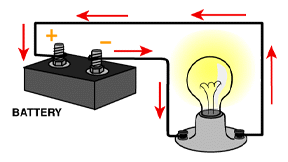 Think about how a flashlight works.   Can you see the “loop”?In alternating current (AC) circuits the “loop” is harder to see since the power source is usually a power station located many miles from the load (ex.  light bulb).  However, the loop still exists.  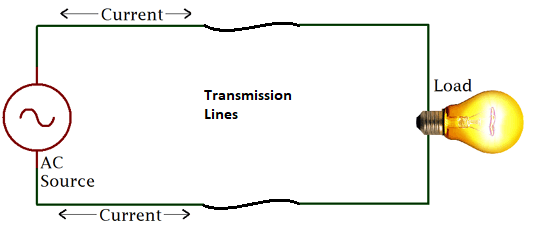 To control the flow of electricity (current) we install switches and other devices to interrupt the loop. Directions:Each device is assumed to be in a box.  All wire connections must be made in a box.   Determine which box will be the “source” of power.  Draw in the wires and label with colors.  Only one wire may be placed under a screw.  Show connections made with wire nuts with a solid dot.  White wires connect to silver screws, black (or red) wires connect to the brass screws. Example:  Two Duplex ReceptaclesPower source will be the left box. 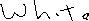 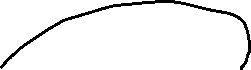 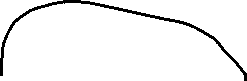 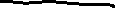 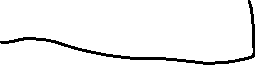 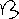 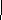 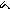 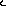 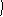 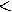 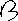 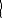 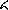 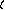 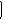 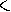 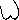 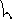 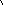 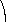 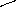 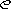 Can you identify the “loop” in this circuit?Three Duplex ReceptaclesPower source will be the center box. Switched Lamp #1Source of power will be the lamp box.Switched Lamp #2Source of power will be the switch box. Switched Lamp with Duplex Receptacle #1Source of power will be the Duplex Receptacle. Switched Lamp with Duplex Receptacle #2Source of power will be the Lamp box. 3 Way Switch #1Power source will be the left switch.   This is a typical configuration found in hallway lighting. 3 Way Switch #2Power source will be the left switch (middle box).   This is a typical scenario found with exterior lighting with switches at the doors. 